Международный союз патентной кооперации (Союз PCT)АссамблеяСорок девятая (21-я очередная) сессияЖенева, 2–11 октября 2017 г.ПРЕДЛАГАЕМЫЕ ПОПРАВКИ К ИНСТРУКЦИИ К PCTДокумент подготовлен Международным бюроРЕЗЮМЕВ настоящем документе содержатся предлагаемые поправки к Инструкции к Договору о патентной кооперации (PCT) , согласованные Рабочей группой по PCT («Рабочая группа») для представления на рассмотрение Ассамблеи на настоящей сессии.ПРЕДЛАГАЕМЫЕ ПОПРАВКИВ приложении I содержатся предлагаемые поправки к Инструкции к Договору о патентной кооперации, согласованные Рабочей группой на ее десятой сессии, состоявшейся в Женеве 8-12 мая 2017 г., для представления на рассмотрение Ассамблеи на настоящей сессии.  Данные поправки касаются следующих вопросов:исправления ссылок в правилах 4.1(b)(ii) и 41.2(b), с тем чтобы они правильно отражали изменения в нумерации с учетом поправок к правилам 12bis и 23bis, принятых Ассамблеей на ее сорок седьмой (в октябре 2015 г.) и сорок восьмой (в октябре 2016 г.) сессиях, соответственно; поправок к Перечню пошлин и сборов, уточняющих, что 90-процентная скидка с пошлины, предусмотренная в пункте 5, предназначена только для лиц, которые подают международные заявки от своего имени, а не от имени другого физического или юридического лица, не имеющего права на скидку, например в случае, когда директор или сотрудник компании подает международную заявку от имени компании с целью получить скидку в соответствии с пунктом 5(a). В связи с вышеуказанным вопросом Рабочая группа рекомендовала, чтобы в дополнение к поправкам к Перечню пошлин и сборов Ассамблея приняла следующую договоренность:«Ассамблея РСТ исходит из того, что снижение пошлины согласно пункту 5 Перечня пошлин возможно только в том случае, если указанные в заявлении заявители являются единственными и подлинными владельцами заявки и не несут никаких обязательств по переуступке, предоставлению, передаче или лицензированию прав на изобретение другой стороне, которая не отвечает критериям соответствия требованиям, установленным для снижения пошлины».А приложении II приводится «чистый текст» соответствующих правил с учетом поправок и изменений.ВСТУПЛЕНИЕ В СИЛУ И ПЕРЕХОДНЫЕ ПОЛОЖЕНИЯПредлагается, чтобы поправки вступили в силу 1 июля 2018 г. и распространялись на все международные заявки с датой международной подачи не ранее этой даты.  Поскольку смысл поправки к Перечню пошлин и сборов заключается в уточнении первоначальной цели снижения размера пошлины, а не изменении существа положения, предлагается, чтобы при принятии договоренности было установлено, что она вступает в силу с момента закрытия сессии Ассамблеи 11 октября 2017 г.В этой связи Ассамблее предлагается принять следующие решения о вступлении в силу предлагаемых поправок к Инструкции, изложенных в приложении I к настоящему документу, и о соответствующих переходных положениях:« Поправки к Правилам 4.1(b)(ii) и 41.2(b) и Перечню пошлин и сборов вступают в силу 1 июля 2018 г. и распространяются на все международные заявки с датой международной подачи не ранее этой даты». Ассамблее Союза РСТ предлагается:(i)	принять предлагаемые поправки к Инструкции к РСТ, изложенные в приложении I к документу PCT/A/49/4, и предлагаемое решение, изложенное в пункте 6 документа PCT/A/49/4, касающееся их вступления в силу и переходных положений;  и(ii)	принять договоренность, изложенную в пункте 3 документа PCT/A/49/4, установив, что она вступает в силу 11 октября 2017 г.[Приложения следуют]ПРЕДЛАГАЕМЫЕ ПОПРАВКИ К ИНСТРУКЦИИ PCTСОДЕРЖАНИЕПравило 4 Заявление (Содержание)	24.1   Обязательные и необязательные сведения; подпись	24.2 - 4.19  [Без изменений]	2Правило 41 Принятие во внимание результатов предшествующего поиска и классификации	341.1   [Без изменений]	341.2   Принятие во внимание результатов предшествующих поиска и классификации в иных случаях	3ПЕРЕЧЕНЬ ПОШЛИН	4Правило 4 Заявление (Содержание)  4.1   Обязательные и необязательные сведения; подпись	(a)  [Без изменений]	(b)  Заявление, когда это применимо, должно содержать:	(i)	притязание на приоритет;  или	(ii)	сведения о предшествующем поиске, как это предусмотрено правилами 4.12(i) и 12bis.1(c)(b) и (f)(d); 	(iii)	ссылку на основную заявку или на основной патент;	(iv)	название компетентного Международного поискового органа, выбранного заявителем.	(c) и (d)  [Без изменений]4.2 - 4.19  [Без изменений]Правило 41 Принятие во внимание результатов предшествующего поиска и классификации  41.1   [Без изменений]41.2   Принятие во внимание результатов предшествующих поиска и классификации в иных случаях	(a)  [Без изменений]	(b)  Если Получающее ведомство переслало в Международный поисковый орган копию результатов любого предшествующего поиска или любой предшествующей классификации в соответствии с правилом 23bis.2(a) или (b)(c) или если эта копия может быть получена Международным поисковым органом в приемлемом для него виде и приемлемым для него способом, например из цифровой библиотеки, то при проведении международного поиска Международной поисковый орган может принять эти результаты во внимание.ПЕРЕЧЕНЬ ПОШЛИН[Приложение II следует]ПРЕДЛАГАЕМЫЕ ПОПРАВКИ К ИНСТРУКЦИИ PCT(ЧИСТЫЙ ТЕКСТ)Предлагаемые поправки к Инструкции к PCT изложены в приложении I;  формулировки, которые предлагается добавить и удалить, выделены в тексте подчеркиванием или вычеркнуты, соответственно.  В настоящем приложении для удобства пользователей помещен «чистый» текст соответствующих положений с учетом поправок и изменений.Правило 4 Заявление (Содержание)	24.1   Обязательные и необязательные сведения; подпись	24.2 - 4.19  [Без изменений]	2Правило 41 Принятие во внимание результатов предшествующего поиска и классификации	341.1   [Без изменений]	341.2   Принятие во внимание результатов предшествующих поиска и классификации в иных случаях	3ПЕРЕЧЕНЬ ПОШЛИН	4Правило 4 Заявление (Содержание)  4.1   Обязательные и необязательные сведения; подпись	(a)  [Без изменений]	(b)  Заявление, когда это применимо, должно содержать:	(i)	притязание на приоритет;  или	(ii)	сведения о предшествующем поиске, как это предусмотрено правилами 4.12(i) и 12bis.1(c)(b) и (f)(d); 	(iii)	ссылку на основную заявку или на основной патент;	(iv)	название компетентного Международного поискового органа, выбранного заявителем.	(c) и (d)  [Без изменений]4.2 - 4.19  [Без изменений]Правило 41 Принятие во внимание результатов предшествующего поиска и классификации  41.1   [Без изменений]41.2   Принятие во внимание результатов предшествующих поиска и классификации в иных случаях	(a)  [Без изменений]	(b)  Если Получающее ведомство переслало в Международный поисковый орган копию результатов любого предшествующего поиска или любой предшествующей классификации в соответствии с правилом 23bis.2(a) или (b)(c) или если эта копия может быть получена Международным поисковым органом в приемлемом для него виде и приемлемым для него способом, например из цифровой библиотеки, то при проведении международного поиска Международной поисковый орган может принять эти результаты во внимание. ПЕРЕЧЕНЬ ПОШЛИН[Конец приложения II и документа] 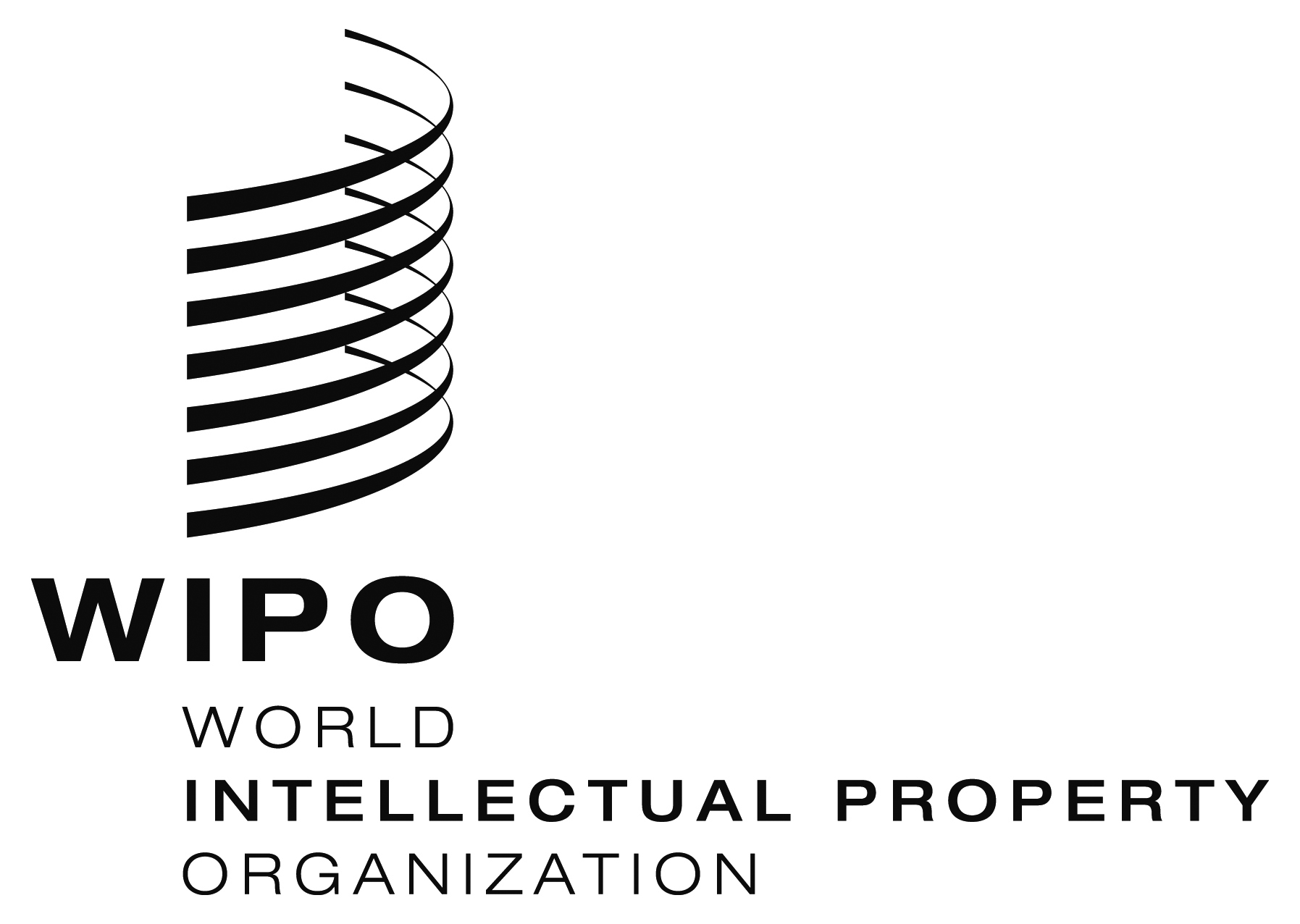 RPCT/A/49/4PCT/A/49/4PCT/A/49/4оригинал:  английскийоригинал:  английскийоригинал:  английскийДАТА:  3 июля 2017 г.ДАТА:  3 июля 2017 г.ДАТА:  3 июля 2017 г.ПошлиныПошлиныПошлиныРазмеры1 – 3   [Без изменений]1 – 3   [Без изменений]1 – 3   [Без изменений]1 – 3   [Без изменений]Снижение пошлин4.	 [Без изменений]Снижение пошлин4.	 [Без изменений]Снижение пошлин4.	 [Без изменений]5.	Международная пошлина за подачу в соответствии с пунктом 1 (когда это применимо, уменьшенная в соответствии с пунктом 4), пошлина за обработку дополнительного поиска в соответствии с пунктом 2 и пошлина за обработку в соответствии с пунктом 3 уменьшаются на 90%, если международная заявка подана:5.	Международная пошлина за подачу в соответствии с пунктом 1 (когда это применимо, уменьшенная в соответствии с пунктом 4), пошлина за обработку дополнительного поиска в соответствии с пунктом 2 и пошлина за обработку в соответствии с пунктом 3 уменьшаются на 90%, если международная заявка подана:5.	Международная пошлина за подачу в соответствии с пунктом 1 (когда это применимо, уменьшенная в соответствии с пунктом 4), пошлина за обработку дополнительного поиска в соответствии с пунктом 2 и пошлина за обработку в соответствии с пунктом 3 уменьшаются на 90%, если международная заявка подана:5.	Международная пошлина за подачу в соответствии с пунктом 1 (когда это применимо, уменьшенная в соответствии с пунктом 4), пошлина за обработку дополнительного поиска в соответствии с пунктом 2 и пошлина за обработку в соответствии с пунктом 3 уменьшаются на 90%, если международная заявка подана:(a)	[Без изменений] заявителем, являющимся физическим лицом и являющимся гражданином государства и проживающим в этом государстве, которое включено в перечень в качестве государства, валовой внутренний продукт которого на душу населения ниже 25 000 долл. США (согласно публикуемым Организацией Объединенных Наций средним показателям валового внутреннего продукта на душу населения в постоянных ценах 2005 г. в долл. США за последние десять лет) и граждане и постоянные жители которого, являющиеся физическими лицами, подают менее 10 международных заявок в год (в расчете на миллион жителей) или менее 50 международных заявок в год (в абсолютных цифрах), согласно среднегодовым показателям подачи заявок за последние пять лет, публикуемым Международным бюро; или(a)	[Без изменений] заявителем, являющимся физическим лицом и являющимся гражданином государства и проживающим в этом государстве, которое включено в перечень в качестве государства, валовой внутренний продукт которого на душу населения ниже 25 000 долл. США (согласно публикуемым Организацией Объединенных Наций средним показателям валового внутреннего продукта на душу населения в постоянных ценах 2005 г. в долл. США за последние десять лет) и граждане и постоянные жители которого, являющиеся физическими лицами, подают менее 10 международных заявок в год (в расчете на миллион жителей) или менее 50 международных заявок в год (в абсолютных цифрах), согласно среднегодовым показателям подачи заявок за последние пять лет, публикуемым Международным бюро; или(a)	[Без изменений] заявителем, являющимся физическим лицом и являющимся гражданином государства и проживающим в этом государстве, которое включено в перечень в качестве государства, валовой внутренний продукт которого на душу населения ниже 25 000 долл. США (согласно публикуемым Организацией Объединенных Наций средним показателям валового внутреннего продукта на душу населения в постоянных ценах 2005 г. в долл. США за последние десять лет) и граждане и постоянные жители которого, являющиеся физическими лицами, подают менее 10 международных заявок в год (в расчете на миллион жителей) или менее 50 международных заявок в год (в абсолютных цифрах), согласно среднегодовым показателям подачи заявок за последние пять лет, публикуемым Международным бюро; или(b)	[Без изменений] заявителем, будь то физическое лицо или нет, являющимся гражданином государства и проживающим в этом государстве, которое включено в перечень в качестве классифицируемого Организацией Объединенных Наций как наименее развитая страна;(b)	[Без изменений] заявителем, будь то физическое лицо или нет, являющимся гражданином государства и проживающим в этом государстве, которое включено в перечень в качестве классифицируемого Организацией Объединенных Наций как наименее развитая страна;(b)	[Без изменений] заявителем, будь то физическое лицо или нет, являющимся гражданином государства и проживающим в этом государстве, которое включено в перечень в качестве классифицируемого Организацией Объединенных Наций как наименее развитая страна;при условии, что на момент подачи международной заявки нет ни одного выгодоприобретающего владельца международной заявки, который не удовлетворял бы критериям, изложенным в подпункте (a) или (b), и при условии, что при наличии нескольких заявителей каждый из них должен удовлетворять критериям, изложенным в подпунктах (a) или (b).  Перечни государств, упомянутые в подпунктах (a) и (b), обновляются Генеральным директором не реже одного раза в пять лет в соответствии с директивами Ассамблеи.  Критерии, изложенные в подпунктах (a) и (b), пересматриваются Ассамблеей не реже одного раза в пять лет.при условии, что на момент подачи международной заявки нет ни одного выгодоприобретающего владельца международной заявки, который не удовлетворял бы критериям, изложенным в подпункте (a) или (b), и при условии, что при наличии нескольких заявителей каждый из них должен удовлетворять критериям, изложенным в подпунктах (a) или (b).  Перечни государств, упомянутые в подпунктах (a) и (b), обновляются Генеральным директором не реже одного раза в пять лет в соответствии с директивами Ассамблеи.  Критерии, изложенные в подпунктах (a) и (b), пересматриваются Ассамблеей не реже одного раза в пять лет.при условии, что на момент подачи международной заявки нет ни одного выгодоприобретающего владельца международной заявки, который не удовлетворял бы критериям, изложенным в подпункте (a) или (b), и при условии, что при наличии нескольких заявителей каждый из них должен удовлетворять критериям, изложенным в подпунктах (a) или (b).  Перечни государств, упомянутые в подпунктах (a) и (b), обновляются Генеральным директором не реже одного раза в пять лет в соответствии с директивами Ассамблеи.  Критерии, изложенные в подпунктах (a) и (b), пересматриваются Ассамблеей не реже одного раза в пять лет.при условии, что на момент подачи международной заявки нет ни одного выгодоприобретающего владельца международной заявки, который не удовлетворял бы критериям, изложенным в подпункте (a) или (b), и при условии, что при наличии нескольких заявителей каждый из них должен удовлетворять критериям, изложенным в подпунктах (a) или (b).  Перечни государств, упомянутые в подпунктах (a) и (b), обновляются Генеральным директором не реже одного раза в пять лет в соответствии с директивами Ассамблеи.  Критерии, изложенные в подпунктах (a) и (b), пересматриваются Ассамблеей не реже одного раза в пять лет.ПошлиныПошлиныПошлиныРазмеры1 – 3   [Без изменений]1 – 3   [Без изменений]1 – 3   [Без изменений]1 – 3   [Без изменений]Снижение пошлин4.	 [Без изменений]Снижение пошлин4.	 [Без изменений]Снижение пошлин4.	 [Без изменений]5.	Международная пошлина за подачу в соответствии с пунктом 1 (когда это применимо, уменьшенная в соответствии с пунктом 4), пошлина за обработку дополнительного поиска в соответствии с пунктом 2 и пошлина за обработку в соответствии с пунктом 3 уменьшаются на 90%, если международная заявка подана:5.	Международная пошлина за подачу в соответствии с пунктом 1 (когда это применимо, уменьшенная в соответствии с пунктом 4), пошлина за обработку дополнительного поиска в соответствии с пунктом 2 и пошлина за обработку в соответствии с пунктом 3 уменьшаются на 90%, если международная заявка подана:5.	Международная пошлина за подачу в соответствии с пунктом 1 (когда это применимо, уменьшенная в соответствии с пунктом 4), пошлина за обработку дополнительного поиска в соответствии с пунктом 2 и пошлина за обработку в соответствии с пунктом 3 уменьшаются на 90%, если международная заявка подана:5.	Международная пошлина за подачу в соответствии с пунктом 1 (когда это применимо, уменьшенная в соответствии с пунктом 4), пошлина за обработку дополнительного поиска в соответствии с пунктом 2 и пошлина за обработку в соответствии с пунктом 3 уменьшаются на 90%, если международная заявка подана:(a)	[Без изменений] заявителем, являющимся физическим лицом и являющимся гражданином государства и проживающим в этом государстве, которое включено в перечень в качестве государства, валовой внутренний продукт которого на душу населения ниже 25 000 долл. США (согласно публикуемым Организацией Объединенных Наций средним показателям валового внутреннего продукта на душу населения в постоянных ценах 2005 г. в долл. США за последние десять лет) и граждане и постоянные жители которого, являющиеся физическими лицами, подают менее 10 международных заявок в год (в расчете на миллион жителей) или менее 50 международных заявок в год (в абсолютных цифрах), согласно среднегодовым показателям подачи заявок за последние пять лет, публикуемым Международным бюро; или(a)	[Без изменений] заявителем, являющимся физическим лицом и являющимся гражданином государства и проживающим в этом государстве, которое включено в перечень в качестве государства, валовой внутренний продукт которого на душу населения ниже 25 000 долл. США (согласно публикуемым Организацией Объединенных Наций средним показателям валового внутреннего продукта на душу населения в постоянных ценах 2005 г. в долл. США за последние десять лет) и граждане и постоянные жители которого, являющиеся физическими лицами, подают менее 10 международных заявок в год (в расчете на миллион жителей) или менее 50 международных заявок в год (в абсолютных цифрах), согласно среднегодовым показателям подачи заявок за последние пять лет, публикуемым Международным бюро; или(a)	[Без изменений] заявителем, являющимся физическим лицом и являющимся гражданином государства и проживающим в этом государстве, которое включено в перечень в качестве государства, валовой внутренний продукт которого на душу населения ниже 25 000 долл. США (согласно публикуемым Организацией Объединенных Наций средним показателям валового внутреннего продукта на душу населения в постоянных ценах 2005 г. в долл. США за последние десять лет) и граждане и постоянные жители которого, являющиеся физическими лицами, подают менее 10 международных заявок в год (в расчете на миллион жителей) или менее 50 международных заявок в год (в абсолютных цифрах), согласно среднегодовым показателям подачи заявок за последние пять лет, публикуемым Международным бюро; или(b)	[Без изменений] заявителем, будь то физическое лицо или нет, являющимся гражданином государства и проживающим в этом государстве, которое включено в перечень в качестве классифицируемого Организацией Объединенных Наций как наименее развитая страна;(b)	[Без изменений] заявителем, будь то физическое лицо или нет, являющимся гражданином государства и проживающим в этом государстве, которое включено в перечень в качестве классифицируемого Организацией Объединенных Наций как наименее развитая страна;(b)	[Без изменений] заявителем, будь то физическое лицо или нет, являющимся гражданином государства и проживающим в этом государстве, которое включено в перечень в качестве классифицируемого Организацией Объединенных Наций как наименее развитая страна;при условии, что на момент подачи международной заявки нет ни одного выгодоприобретающего владельца международной заявки, который не удовлетворял бы критериям, изложенным в подпункте (a) или (b), и при условии, что при наличии нескольких заявителей каждый из них должен удовлетворять критериям, изложенным в подпунктах (a) или (b).  Перечни государств, упомянутые в подпунктах (a) и (b), обновляются Генеральным директором не реже одного раза в пять лет в соответствии с директивами Ассамблеи.  Критерии, изложенные в подпунктах (a) и (b), пересматриваются Ассамблеей не реже одного раза в пять лет.при условии, что на момент подачи международной заявки нет ни одного выгодоприобретающего владельца международной заявки, который не удовлетворял бы критериям, изложенным в подпункте (a) или (b), и при условии, что при наличии нескольких заявителей каждый из них должен удовлетворять критериям, изложенным в подпунктах (a) или (b).  Перечни государств, упомянутые в подпунктах (a) и (b), обновляются Генеральным директором не реже одного раза в пять лет в соответствии с директивами Ассамблеи.  Критерии, изложенные в подпунктах (a) и (b), пересматриваются Ассамблеей не реже одного раза в пять лет.при условии, что на момент подачи международной заявки нет ни одного выгодоприобретающего владельца международной заявки, который не удовлетворял бы критериям, изложенным в подпункте (a) или (b), и при условии, что при наличии нескольких заявителей каждый из них должен удовлетворять критериям, изложенным в подпунктах (a) или (b).  Перечни государств, упомянутые в подпунктах (a) и (b), обновляются Генеральным директором не реже одного раза в пять лет в соответствии с директивами Ассамблеи.  Критерии, изложенные в подпунктах (a) и (b), пересматриваются Ассамблеей не реже одного раза в пять лет.при условии, что на момент подачи международной заявки нет ни одного выгодоприобретающего владельца международной заявки, который не удовлетворял бы критериям, изложенным в подпункте (a) или (b), и при условии, что при наличии нескольких заявителей каждый из них должен удовлетворять критериям, изложенным в подпунктах (a) или (b).  Перечни государств, упомянутые в подпунктах (a) и (b), обновляются Генеральным директором не реже одного раза в пять лет в соответствии с директивами Ассамблеи.  Критерии, изложенные в подпунктах (a) и (b), пересматриваются Ассамблеей не реже одного раза в пять лет.